КАЗЕННОЕ СПЕЦИАЛЬНОЕ (КОРРЕКЦИОННОЕ) ОБРАЗОВАТЕЛЬНОЕУЧРЕЖДЕНИЕ ХАНТЫ – МАНСИЙСКОГО АВТОНОМНОГО ОКРУГА - ЮГРА ДЛЯ ОБУЧАЮЩИХСЯ, ВОСПИТАННИКОВ С ОГРАНИЧЕННЫМИ ВОЗМОЖНОСТЯМИ ЗДОРОВЬЯ«МЕГИОНСКАЯ СПЕЦИАЛЬНАЯ (КОРРЕКЦИОННАЯ) ОБЩЕОБРАЗОВАТЕЛЬНАЯШКОЛА VIII ВИДА»_____________________________________________________________________________________________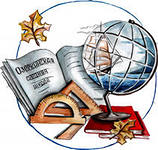 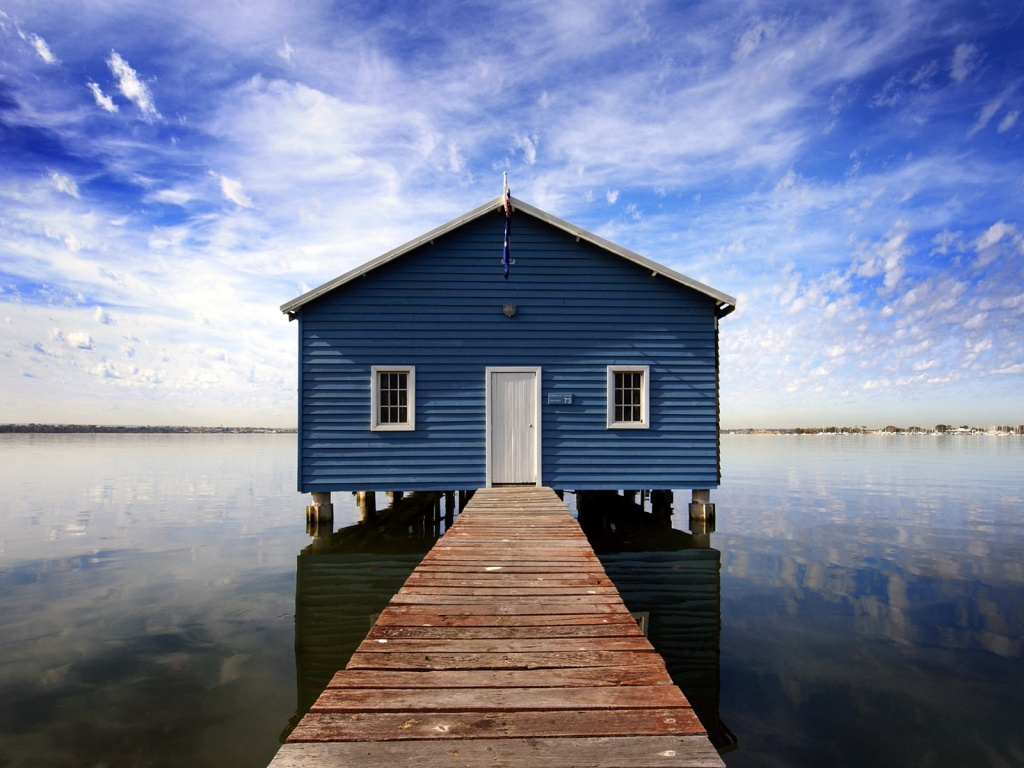 ПОЯСНИТЕЛЬНАЯ  ЗАПИСКАУчитель математики – Касимова Гузалия НаримановнаПредмет –  Математика. СПЕЦИАЛЬНАЯ (КОРРЕКЦИОННАЯ) ОБЩЕОБРАЗОВАТЕЛЬНАЯ ШКОЛА VIII ВИДАНазвание материала -  Краткосрочный учебный проект «Симметрия вокруг нас».Использование на уроке – материал может быть использован на уроках математики в  при изучении темы «Осевая симметрия».Оборудование – мультимедиа проектор, экран, компьютер. Форма использования – проецирование на экран в виде демонстрационного материала.Цель: - через организацию самостоятельной познавательной деятельности познакомить учащихся с симметричными фигурами, показать привлекательность симметричных фигур, как одну из сторон проявления эстетичности математики как науки;-формировать умения работать с информацией и навыки самостоятельной и коллективной работы;-развивать пространственные представления, как базовые для становления познавательных психических процессов; кругозор, творчество;- применение свойств симметрии на уроках - развитие пространственного восприятия, наблюдательности;-  формирование устойчивого интереса  и позитивного отношения к математике через использование интерактивных технологий.Аннотация Краткосрочный учебный проект по математике при изучении темы «Осевая симметрия» позволяет расширить представление детей об окружающем нас мире, облегчить понимание свойств симметрии на примере осевой симметрии и зеркального отражения.ПРОЕКТ « СИММЕТРИЯ ВОКРУГ НАС»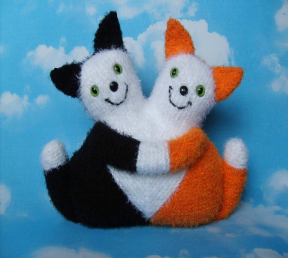 Краткое содержание проекта	В рамках проекта учащиеся изучают связь природы с математикой, находят математическое обоснование симметрии, узнают, где в природе и в жизни  встречаются симметричные объекты. Проект предназначен для выявления связи математики с окружающей действительностью. Проект помогает развить навыки владения компьютером и Интернетом, а также поисковые способности у учащихся.На уроках математики мы изучали тему «Осевая симметрия». В процессе работы над темой у нас возник вопрос: «Встречается ли симметрия в окружающем нас мире?».Для ответа на этот вопрос мы: 1. Провели  миниисследования:Зеркального отражения;Симметричных точек и симметричных фигур;Наличия осей симметрии у различных фигур и предметов окружающего мира2.  На уроках математики и коррекционных  занятиях из различных материалов создали предметы, имеющие ось симметрии3.  Изучили дополнительные информационные источники.4. Обратились за помощью к родителям.Так родилась идея проекта «Симметрия вокруг нас».План работы над проектом Цель проекта: узнать, присутствует ли симметрия в окружающем нас мире.Задачи:Узнать, что такое симметрия и ось симметрии;Научится находить ось симметрии у различных фигур;Выяснить, какие предметы окружающего нас мира имеют ось симметрии.В результате проведенных миниисследований, мы пришли к следующим выводам:Зеркальное отражение меняет направление и не меняет цвет, количество, форму и размер;Симметричными являются точки, находящиеся на одинаковом расстоянии от оси симметрии;Симметричными являются фигуры, все точки которых находятся на одинаковом расстоянии от оси симметрии;При сгибании по оси симметрии симметричные части фигуры совпадают;У различных фигур может быть одна, две, четыре оси симметрии,  или ее отсутствие;Огромное количество предметов окружающего мира имеют ось симметрии, это: растения, животные, архитектурные сооружения, игрушки, предметы домашнего обихода, искусство, транспорт.В процессе работы над проектом мы сделали выставку предметов, имеющих ось симметрии, оформили коллективную работу «Лесная полянка». Мы подготовили презентации своих работ.  В чем результат нашей работы? Изучая тему «Осевая симметрия», мы:- научились:распознавать симметричные фигуры среди других;находить ось симметрии у различных фигур;пользоваться свойствами симметричных фигур при изготовлении поделок;- познакомились:с использованием симметрии в  быту, искусстве, технике;- учились:анализировать и сравнивать предметы;оформлять результаты исследования;работать в коллективе, слушать точки зрения одноклассников и высказывать свои.-узнали, что слово «симметрия» пришло к нам из греческого языка и в переводе на русский обозначает соразмерность;- нашли несколько определений симметрии, из которых поняли, что продолжим более подробно  изучать эту тему на дальнейших уроках геометрии.Материалы по сопровождению и поддержке проектной деятельности Аппаратное оборудование: - лазерный диск; - компьютеры; - видеокамера; - цифровая камера; - проектор; - сканер; - принтер. Программное обеспечение: - программы обработки изображений Photoshop, - текстовые редакторы Microsoft Word,- программы электронной почты, - мультимедийные системы PowerPoint, Paint . Интернет-ресурсы [http://www.zoodrug.ru/topic1805.html - Симметрия в живой природе. http://www.vokrugsveta.ru/vs/article/4457/ - Мир симметрий и симметрия мира. http://graphics.distant.ru/nachgeom/05.html - Симметрия геометрических фигур] Нам было интересно работать над проектом. Мы узнали много нового. №п/пЭтапы1.Уроки математики - миниисследования 2.Изучение дополнительных информационных источников3.Коррекционные занятия - изготовление предметов, имеющих ось симметрии4.Домашнее задание5.Организация выставки поделок, коллективной работы 6.Презентация проекта  